     Knockmitten Youth &			Knockmitten Youth & Community Centre   Community Association		Knockmitten Park Clondalkin D.22 Ph: 01-4111511E-mail: knockmittencommunity@hotmail.com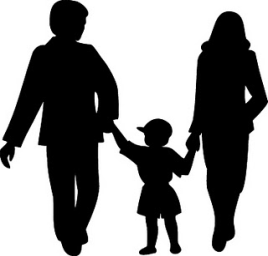 JOB DESCRIPTIONJob Title: General Operative/Community Centre WorkerLocation: KYCC Knockmitten ParkReporting to: The community centre worker will report to, and be responsible to the manager in the first instance and ultimately to the Board of Directors.Main Duties: The community centre worker will work as part of the community centre team as follow:Manning reception desk.Answering phones.Taking bookings. Providing information on centre activities.Light cleaning.Supervision of centre visitors.Responsible for opening and closing of centre when required.Supervision of children and young people in clubs, groups or drop in’s that are run by the centre staff and Clondalkin Youth Service.Up keep of social media site, web site and some administration. Help support and develop all other clubs and groups.Any other duties required by the centre manager and/or board of directors.All Community centre workers will be required to complete a child protection course and to acquire a Garda clearance certificate on securing employment with the centre.